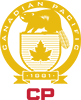 				Posted:_______________   Date:_______________July 23, 2020CMC 197-20SUBJECT: Conductor Long Term Relocation Opportunity to Coquitlam or Revelstoke This bulletin is to identify Conductors who are interested in relocating to Coquitlam or Revelstoke for a minimum 2 year term per article 90.08 (1) of the Consolidated Collective Agreement.90.08 VOLUNTARY RELOCATION WITH BENEFITS (WITHIN THE REGION)Voluntary relocation with benefits may be initiated by the Company from locations of surplus to location of shortage as identified by the Company on the following basis:(1) Long term - Where initiated, a lump sum of $18,000.00 will be provided to employees who move to a location of shortage. Selection will be made on a seniority basis. Should such employees choose to relocate from that location within 2 years, they will be required to reimburse the Company on a prorated basis. Such reimbursement will not apply in cases of lay off if an employee returns to the shortage location upon recall or if the lay off period is greater than 2 months at the location of shortage.Conductors from the following terminals will be given the option to apply for this relocation:  Medicine HatMoose JawMinnedosaWinnipegIf you are a conductor in one of these locations and are interested in this long-term relocation opportunity, please fill out the bid form on the next page of this bulletin and fax your bid to 1-877-758-6880 indicating which terminal you are interested in relocating.BID – CONDUCTOR RELOCATION TO COQUITLAM OR REVELSTOKEName:  _______________________________________Home Terminal:  ______________________________Employee Number:  ____________________________DESTINATION TERMINALSignature:  ___________________________________The deadline for this opportunity is 2359 Sunday August 2nd, 2020Please fax to CMC at 1-888-758-6880COQUITLAMREVELSTOKE